                                               	             Kirchschule Höntrop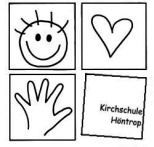     										               10.03.2023Liebe Eltern,am Mittwoch, den 15.03.2023, findet das TRIXITT
Schulsport-Event an unserer Schule statt. Der Schultag beginnt für alle Klassen zur 1. Stunde (8.15 Uhr). Wir werden uns dann gemeinsam auf den Weg zum Sportplatz am Paßweg machen. Dort starten wir um 9.00 Uhr mit den großen Klassenduellen mit verschiedenen Wettkämpfen und vielen außergewöhnlichen sportlichen Herausforderungen.Gegen 12.00 Uhr endet das Event und wir machen uns auf den Rückweg zur Schule. Der Förderverein übernimmt die Kosten, sie werden von dem erlaufenen Geld der Sponsorenläufe getragen.Die Schüler*innen müssen in Sportsachen zur Schule kommen! Bitte beachten Sie, dass es am Mittwoch sehr kalt werden soll. Sollte das Wetter eine Durchführung nicht möglich machen, werden wir am Dienstag entscheiden, es zu verschieben.Bitte geben Sie Ihrem Kind ausreichend zu Trinken und zu Essen mit. 
Sie als Eltern sind herzlich eingeladen, die Kinder anzufeuern. Wir freuen uns auf einen sportlichen Tag.Herzliche GrüßeK.Krimpmann, L.Schulte und das Team der KSH